News Brief	President Md. Abdul Hamid has asked the SSF to maintain good relation, intense communication and coordination with all associate agencies to ensure full proof security to VVIPs attaching priority to their public relations aspect. The President gave the directive while addressing the force’s 33rd founding anniversary celebration at Bangabandhu International Conference Centre in the capital last evening.	Ruling Bangladesh Awami League which led the nation during Liberation War against the Pakistan occupation forces in 1971 and achieved independence celebrated its 70th founding anniversary yesterday with festivity across the country. Prime Minister Sheikh Hasina while inaugurating the founding anniversary programmes in front of Bangabandhu Bhaban at Dhanmondi in the capital pledged to build a hunger and poverty free Sonar Bangla as dreamt by Father of the Nation Bangabandhu Sheikh Mujibur Rahman. Earlier, the Premier placed  wreaths at the portrait of the Father of the Nation.	 Prime Minister Sheikh Hasina has urged the public servants to render services showing affection and love for the country and its people. The Prime Minister made the call while addressing the closing ceremony of the 110th, 111th and 112th Law and Administration Courses at Bangladesh Civil Service Administration Academy in the capital yesterday. 	Home Minister Asaduzzaman Khan Kamal has said, the security systems of the country would be upgraded in accordance with the international standards to face any challenges. The Minister said this as he was talking to reporters after signing Annual Performance Agreements with the departments under the Public Security Division of the Home Ministry yesterday.	Information Minister Dr. Hasan Mahmud has said, the final agreement to air BTV’s programmes in India has been completed and a technical team will visit New Delhi from June 25 to 27 in this regard. The Minister said this at a press conference at his ministry in Dhaka yesterday.	LGRD and Cooperatives Minister Md. Tazul Islam has underscored the need for the modernisation of the waste management in an eco-friendly way to reduce pressure on country's land. The Minister made the emphasis while addressing a meeting on Aminbazar Landfill Extension and Modernisation Project at his ministry in Dhaka yesterday. 	Education Minister Dr. Dipu Moni has said, the government is planning to formulate technical education as compulsory subject for students of class VI to VIII in the country from 2021. The Minister said this while addressing a function at International Mother Language Institution in the capital yesterday.	Industries Minister Nurul Majid Mahmud Humayun has said, the government has set an annual production target of motor cycle in the country at 10 lac by 2027. The Minister said this at a meeting on the implementation of the Motor Cycle Industry Development Policy at his ministry in Dhaka yesterday. 	Georgian Ambassador to Bangladesh Archil Dzuliashvili called on Foreign Minister Dr. A K Abdul Momen at his ministry yesterday.  During the meeting, the Georgian Envoy showed interest to enhance trade ties with Bangladesh especially in pharmaceuticals, ready-made garments, and agro products and ceramics sectors.	The by-election to Bogura-6 constituency is being held today. The Election Commission has completed all preparations to hold the by-polls smoothly using EVMs.	Bangladesh will take on Afghanistan in their World Cup semifinal mission at the Rose Bowl in Southampton today. The match would start at 3.30 pm Bangladesh Standard Time.	Faizul HaqueAddl. Principal Information OfficerPh-02-9545096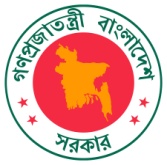 PRESS INFORMATION DEPARTMENTGOVERNMENT OF BANGLADESHDHAKAPRESS INFORMATION DEPARTMENTGOVERNMENT OF BANGLADESHDHAKA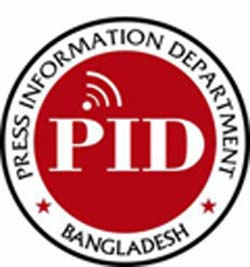 Most UrgentFor: Bangladoot, All MissionsMSG: 251/2018-19Date: Monday, 24 June 2019Most UrgentFor: Bangladoot, All MissionsMSG: 251/2018-19Date: Monday, 24 June 2019From: PIO, PID, DhakaFax:  9540553/9540026E-mail: piddhaka@gmail.comWeb:www.pressinform.gov.bdFrom: PIO, PID, DhakaFax:  9540553/9540026E-mail: piddhaka@gmail.comWeb:www.pressinform.gov.bd